Закон Челябинской области "Об установлении налоговой ставки в размере 0 процентов для индивидуальных предпринимателей при применении упрощенной системы налогообложения и патентной системы налогообложения на территории Челябинской области"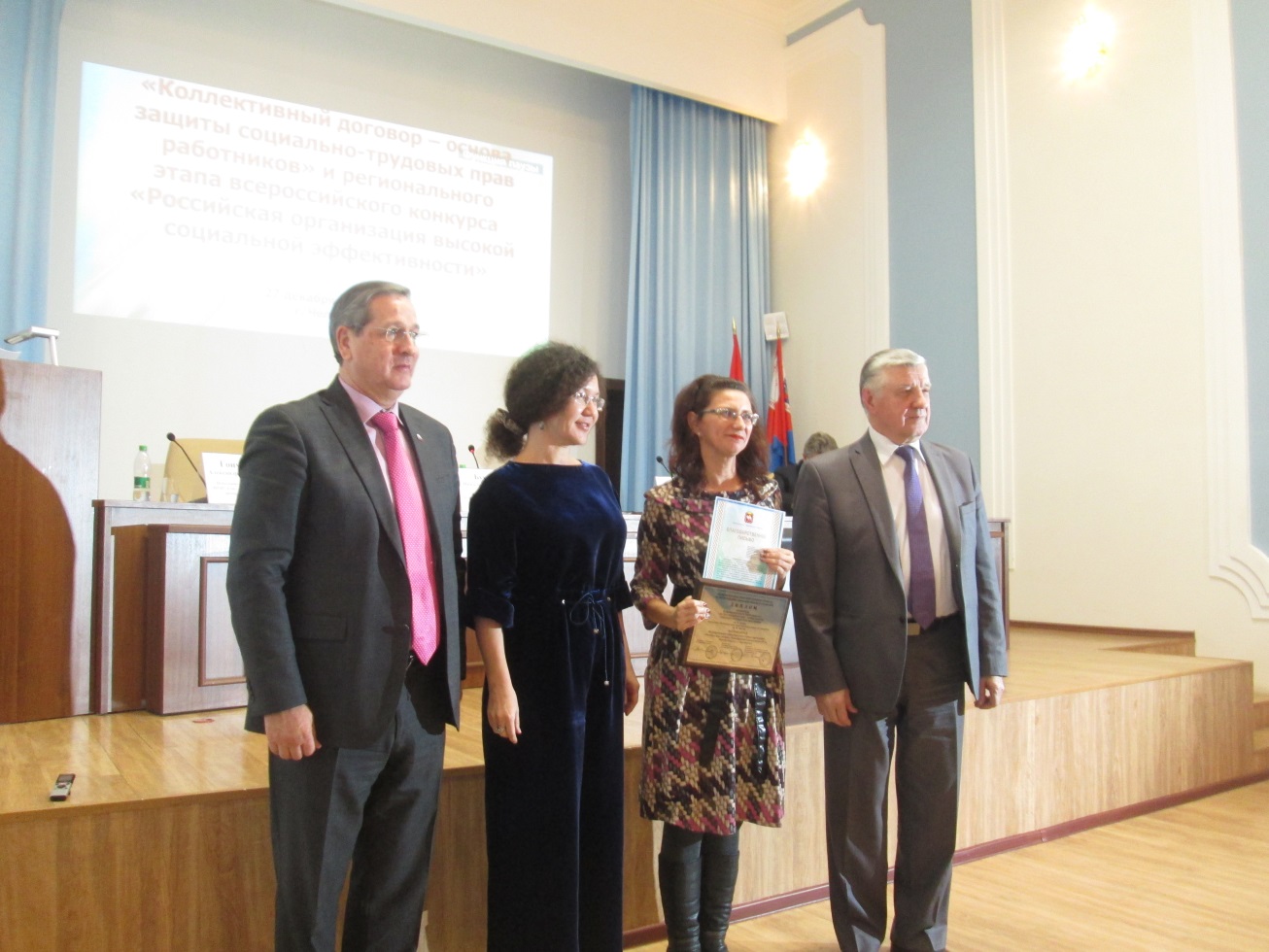 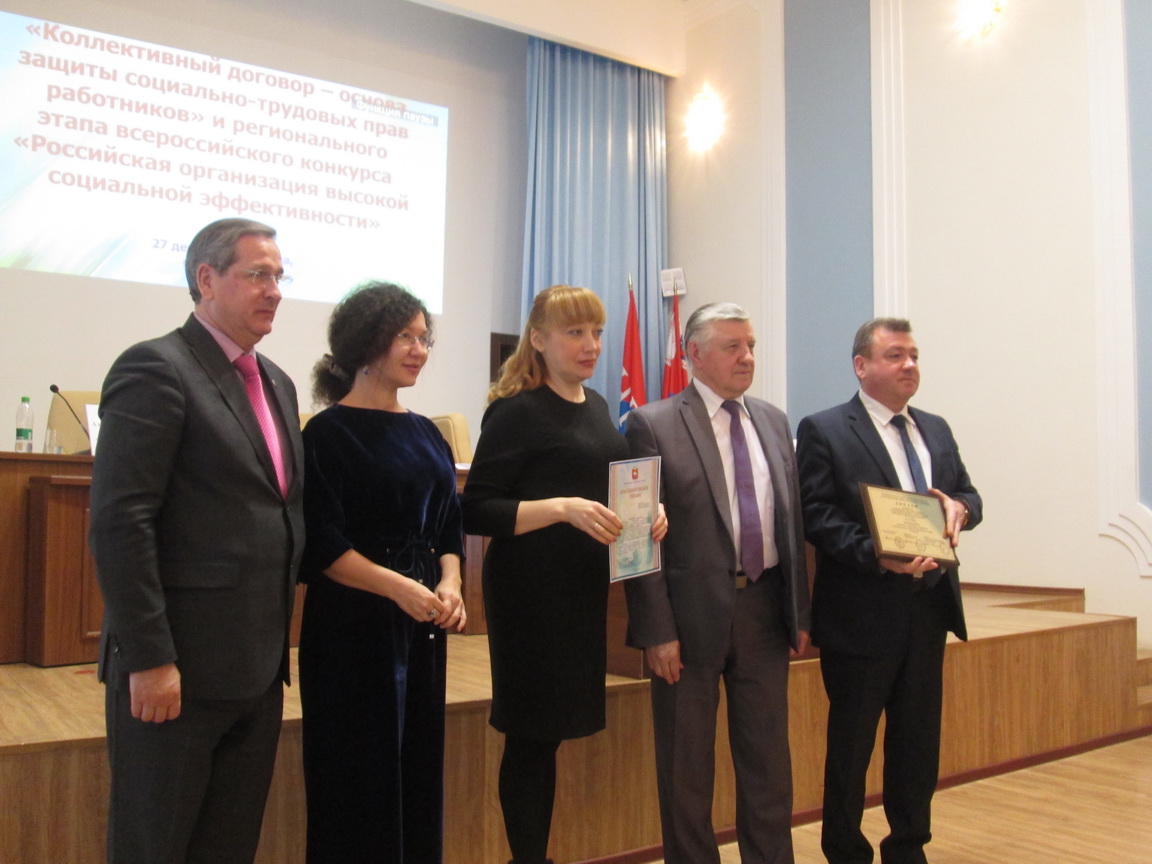 